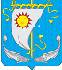 АДМИНИСТРАЦИЯ МУНИЦИПАЛЬНОГО ОБРАЗОВАНИЯ«АНДЕГСКИЙ СЕЛЬСОВЕТ» НЕНЕЦКОГО АВТОНОМНОГО ОКРУГАПОСТАНОВЛЕНИЕот   08.05.2019    №  15д. Андег, НАОО комиссии по предупреждению и ликвидации чрезвычайных ситуаций и обеспечению пожарной безопасности муниципального образования «Андегский сельсовет» Ненецкого автономного округа.
        В соответствии с Федеральными законами от 21.12.1994 N 68-ФЗ "О защите населения и территорий от чрезвычайных ситуаций природного и техногенного характера" и от 06.10.2003 N 131-ФЗ "Об общих принципах организации местного самоуправления в Российской Федерации", во исполнение Постановления Правительства Российской Федерации от 30.12.2003 N 794 "О единой государственной системе предупреждения и ликвидации чрезвычайных ситуаций", Администрация МО «Андегский сельсовет» НАО постановляет:        1.Утвердить прилагаемое Положение о комиссии по предупреждению и ликвидации чрезвычайных ситуаций и обеспечению пожарной безопасности МО «Андегский сельсовет» НАО.        2. Установить, что персональный состав комиссии по предупреждению и ликвидации чрезвычайных ситуаций и обеспечению пожарной безопасности МО «Андегский сельсовет» НАО  утверждается распоряжениями Администрации МО «Андегский сельсовет» НАО.       3. Настоящее постановление подлежит официальному опубликованию.

Глава МО «Андегский сельсовет» НАО                       В.Ф. АбакумоваУтверждено
постановлением Администрации
МО «Андегский сельсовет» НАО                                                                                                                       от 08.05.2019 № 15Положение о комиссии по предупреждению и ликвидации чрезвычайных ситуаций и обеспечению пожарной безопасности МО «Андегский сельсовет» НАОI. Общие положения
1.1. Комиссия по предупреждению и ликвидации чрезвычайных ситуаций и обеспечению пожарной безопасности МО «Андегский сельсовет» НАО (далее - КЧС и ОПБ МО «Андегский сельсовет» НАО, комиссия) является координационным органом местного звена Ненецкой окружной подсистемы единой государственной системы предупреждения и ликвидации чрезвычайных ситуаций, образованным для обеспечения согласованности действий территориальных федеральных органов исполнительной власти, органов исполнительной власти Ненецкого автономного округа, органов местного самоуправления и организаций в целях реализации государственной политики в области защиты населения и территорий от чрезвычайных ситуаций и обеспечения пожарной безопасности.
1.2. Комиссия руководствуется в своей деятельности Конституцией Российской Федерации, федеральными конституционными законами, федеральными законами, указами Президента Российской Федерации, постановлениями Правительства Российской Федерации, Уставом, законами и иными нормативными правовыми актами Ненецкого автономного округа, Уставом МО «Андегский сельсовет» НАО, решениями Совета депутатов МО «Андегский сельсовет» НАО, а также настоящим Положением.
1.3. КЧС и ОПБ МО «Андегский сельсовет» НАО  осуществляет свою деятельность во взаимодействии с территориальными федеральными органами исполнительной власти, органами исполнительной власти Ненецкого автономного округа, органами местного самоуправления, предприятиями, учреждениями и организациями всех форм собственности, а также общественными объединениями, расположенными на территории МО «Андегский сельсовет» НАО.II. Основные задачи КЧС и ОПБ  МО «Андегский сельсовет» НАО: 
2.1. Разработка предложений по реализации государственной политики в области предупреждения и ликвидации чрезвычайных ситуаций и обеспечения пожарной безопасности.
2.2. Координация деятельности органов управления и сил местного звена окружной подсистемы единой государственной системы предупреждения и ликвидации чрезвычайных ситуаций.2.3. Обеспечение согласованности действий территориальных органов федеральных органов исполнительной власти, органов исполнительной власти Ненецкого автономного округа, органов местного самоуправления МО «Андегский сельсовет» НАО  и организаций, осуществляющих деятельность на территории МО «Андегский сельсовет» НАО, при решении задач в области предупреждения и ликвидации чрезвычайных ситуаций и обеспечения пожарной безопасности, а также восстановления и строительства жилых домов, объектов жилищно-коммунального хозяйства, социальной сферы, производственной и инженерной инфраструктуры, поврежденных и разрушенных в результате чрезвычайных ситуаций.2.4. Рассмотрение вопросов о привлечении сил и средств гражданской обороны к организации и проведению мероприятий по предотвращению и ликвидации чрезвычайных ситуаций в порядке, установленном федеральным законом.2.5. Рассмотрение вопросов об организации оповещения и информирования населения о чрезвычайных ситуациях.2.6. Рассмотрение вопросов, связанных с эвакуацией населения, материальных и культурных ценностей в безопасные места.III. Функции КЧС и ОПБ МО «Андегский сельсовет» НАО
3.1. Рассматривает в пределах своей компетенции вопросы в области предупреждения и ликвидации чрезвычайных ситуаций и обеспечения пожарной безопасности. Вносит в установленном порядке предложения главе МО «Андегский сельсовет» НАО.3.2. Разрабатывает предложения по совершенствованию нормативных правовых актов МО «Андегский сельсовет» НАО  в области предупреждения и ликвидации чрезвычайных ситуаций и обеспечения пожарной безопасности.3.3. Участвует в разработке и реализации муниципальных программ МО «Андегский сельсовет» НАО  в области предупреждения и ликвидации чрезвычайных ситуаций и обеспечения пожарной безопасности.3.4. Рассматривает прогнозы чрезвычайных ситуаций на территории МО «Андегский сельсовет» НАО, организует разработку и реализацию мер, направленных на предупреждение и ликвидацию чрезвычайных ситуаций, и обеспечение пожарной безопасности.3.5. Разрабатывает предложения по предупреждению и ликвидации чрезвычайных ситуаций местного уровня.3.6. Разрабатывает предложения по развитию и обеспечению функционирования местного звена окружной подсистемы единой государственной системы предупреждения и ликвидации чрезвычайных ситуаций.3.7. Организует работу по подготовке предложений и аналитических материалов для главы МО «Андегский сельсовет» НАО  по вопросам защиты населения и территории муниципального образования от чрезвычайных ситуаций и обеспечения пожарной безопасности.3.8. Обращается к главе МО «Андегский сельсовет» НАО  с предложением о введении на территории МО «Андегский сельсовет» НАО  режимов функционирования местного звена окружной подсистемы единой государственной системы предупреждения и ликвидации чрезвычайных ситуаций.3.9. Осуществляет руководство и контроль за планированием, подготовкой и проведением эвакуации населения, материальных и культурных ценностей из зон возможных чрезвычайных ситуаций муниципального характера, организацией размещения эвакуируемого населения в безопасных районах (местах) и возвращения его после ликвидации чрезвычайных ситуаций в места постоянного проживания. IV. Права КЧС и ОПБ МО «Андегский сельсовет» НАО             КЧС и ОПБ МО «Андегский сельсовет» НАО в соответствии с компетенцией имеет право:4.1. Запрашивать в установленном порядке в территориальных органах федеральных органов исполнительной власти, органах исполнительной власти Ненецкого автономного округа, органах местного самоуправления Заполярного района, организациях и общественных объединениях необходимые для осуществления возложенных задач и функций материалы и информацию.4.2. Заслушивать на своих заседаниях представителей территориальных органов федеральных органов исполнительной власти, органов исполнительной власти Ненецкого автономного округа, органов местного самоуправления Заполярного района, организаций и общественных объединений.4.3. Привлекать для участия в своей работе представителей территориальных органов федеральных органов исполнительной власти, органов исполнительной власти Ненецкого автономного округа, органов местного самоуправления Заполярного района,  организаций и общественных объединений по согласованию с их руководителями.4.4. Создавать по мере необходимости оперативные и рабочие группы по направлениям деятельности КЧС и ОПБ МО «Андегский сельсовет» НАО , определять полномочия и порядок работы этих групп.4.5. В установленном порядке вносить главе МО «Андегский сельсовет» НАО  предложения по вопросам, требующим решения соответственно главы МО «Андегский сельсовет» НАО.4.6. Принимать решения в соответствии с компетенцией КЧС и ОПБ МО «Андегский сельсовет» НАО.4.7. Осуществлять контроль за выполнением решений КЧС и ОПБ МО «Андегский сельсовет» НАО.V. Состав КЧС и ОПБ МО «Андегский сельсовет» НАО5.1. КЧС и ОПБ МО «Андегский сельсовет» НАО возглавляется главой муниципального образования, который руководит деятельностью КЧС и ОПБ  МО «Андегский сельсовет» НАО и несет ответственность за выполнение возложенных на нее задач.5.2. Состав КЧС и ОПБ МО «Андегский сельсовет» НАО утверждается распоряжениями Администрации МО «Андегский сельсовет» НАО. В состав комиссии помимо председателя в обязательном порядке включается заместитель председателя и секретарь.5.3. Состав КЧС и ОПБ МО «Андегский сельсовет» НАО формируется из представителей органов местного самоуправления МО «Андегский сельсовет» НАО, учреждений и организаций, деятельность которых осуществляется в сфере компетенции КЧС и ОПБ МО «Андегский сельсовет» НАО.VI. Деятельность КЧС и ОПБ МО «Андегский сельсовет» НАО.6.1. КЧС и ОПБ  МО «Андегский сельсовет» НАО осуществляет свою деятельность в соответствии с планом, принимаемым на заседании комиссии и утверждаемым председателем.6.2. Заседание КЧС и ОПБ МО «Андегский сельсовет» НАО проводится по мере необходимости, но не реже одного раза в квартал.6.3. Заседание КЧС и ОПБ МО «Андегский сельсовет» НАО проводит его председатель или по его поручению заместитель председателя.6.4. Заседание КЧС и ОПБ МО «Андегский сельсовет» НАО считается правомочным, если на нем присутствует не менее половины ее членов.
     Решения КЧС и ОПБ МО «Андегский сельсовет» НАО принимаются простым большинством голосов присутствующих на заседании членов КЧС и ОПБ МО «Андегский сельсовет» НАО путем открытого голосования. В случае равенства голосов голос председательствующего на заседании является решающим.
    При необходимости оперативного решения вопросов решения КЧС и ОПБ  МО «Андегский сельсовет» НАО могут приниматься опросным путем в форме заочного голосования (без совместного присутствия членов КЧС и ОПБ МО «Андегский сельсовет» НАО) для принятия решений по вопросам, вынесенным на голосование. Заочное голосование может производиться с использование различных средств связи.
   Заочное голосование считается правомочным, если в нем приняло участие более половины членов КЧС и ОПБ МО «Андегский сельсовет» НАО.
    Секретарь КЧС и ОПБ МО «Андегский сельсовет» НАО несет персональную ответственность за соответствие данных протокола заседания волеизъявлению членов КЧС и ОПБ МО «Андегский сельсовет» НАО, выраженных в ходе заочного голосования.
6.5. Члены КЧС и ОПБ МО «Андегский сельсовет» НАО принимают  участие  в заседаниях лично.6.6. Решения КЧС и ОПБ МО «Андегский сельсовет» НАО оформляются в виде протоколов, которые подписываются председателем комиссии или его заместителем, председательствующим на заседании, и секретарем.
6.7. Решения КЧС и ОПБ МО «Андегский сельсовет» НАО, принимаемые в соответствии с ее компетенцией, являются обязательными для всех органов исполнительной власти, органов местного самоуправления, организаций, предприятий и учреждений, осуществляющих свою деятельность на территории МО «Андегский сельсовет» НАО.6.8. Организационное обеспечение деятельности КЧС и ОПБ МО «Андегский сельсовет» НАО  осуществляет  общий отдел Администрации МО «Андегский сельсовет» НАО.